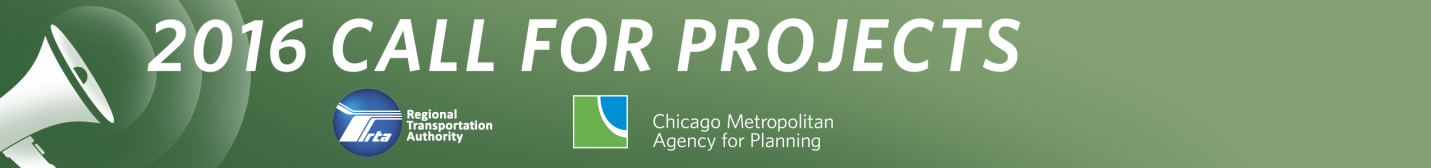 Application form:Community Planning Program andLocal Technical Assistance ProgramDEADLINE: Noon on Thursday, June 25, 2015
This application form is online at www.rtachicago.com/applications.  You may submit the form by email to applications@rtachicago.com.   Upon receipt of application, you will receive an e-mail verifying that your application has been received.  1. Name of Applicant: 
           Chicago Heights2. Main Contact for Application: 3. Type of Applicant (please check any that apply):
_X__ Local government
____ Multijurisdictional group* 			Please list the members of the group (including 						government and nongovernmental organizations):__________________________________________
__________________________________________
__________________________________________	____ Nongovernmental organization*		Name of local government partner(s):__________________________________________
__________________________________________
__________________________________________*Applications submitted by multijurisdictional groups and nongovernmental organizations must include a letter indicating support from each relevant local government.  See the FAQs for more information.  Nongovernmental applicants are strongly encouraged to contact CMAP, RTA, or CCDPH prior to submitting their application to discuss their project and the demonstration of local support.4. Project Type (please check any that apply):Please check all statements below that describe characteristics of your project.  (This will help us determine whether your project is best handled by CMAP, RTA, or CCDPH.)__X_ My project involves preparation of a plan.__X_ My project helps to implement a past plan.__X_ My project links land use, transportation, and housing.____ My project has direct relevance to public transit and supports the use of the existing transit system.____ My project is a bicycle, pedestrian, or active transportation plan in suburban Cook County.____ My project is not directly related to transportation or land use, but implements GO TO 2040 in other ways.5. Local Match Requirement (please initial to indicate you are aware of the local match requirements):I am aware that a local match will be required for most projects, and understand that if my project is selected it is up to the project applicant to contribute a local match. (See the program guide for further details on local match requirements.) 
__X_ Yes, I understand that applicants will be required to contribute a local match.6. Project Location:Please provide a brief description of the location of your project.  You may include a map if that helps to describe location, but this is not required.  If your project helps to implement a past plan, please include a link to that plan.The project would encompass Chicago Heights, a diverse city of 30,276 people (census; 2010).  The city is located in Cook County, approximately 30 miles south of Chicago Loop.  The requested zoning code update would implement the recently adopted Chicago Heights Comprehensive Plan Update with CMAP.file:///C:/Users/Hynes/Downloads/Zoning%20(1).pdf7. Project Description:Please tell us what you would like to do in your community, and what assistance is needed.  If you have more than one idea, please submit a separate application for each project.  Please be specific, but also brief (less than two pages per project idea)—we simply want to have a basic understanding of what you want to do.  Program staff will follow-up with you if we need any additional information to fully understand your proposed project. The city of Chicago Heights, with the LTA Assistance of CMAP, has just completed updating the City’s Comprehensive Plan.  The updated plan was be adopted late May 2015. One of the recommendations in the plan is to update the City’s Zoning Ordinance, which hasn’t been updated since 1998. Chicago Heights would like to work with CMAP to see if the entire City needs updated zoning or to focus on the downtown area. With the assistance of CMAP, Chicago Heights would like update the zoning code in accordance to the updated comprehensive plan and continue to implement the goals of CMAP’s GO TO 2040 plan.

(Please include any additional information that is relevant, preferably by providing links to online documents.)
Name:  Jack HynesTitle: Economic Development ConsultantPhone number: 312.286.4337Email: jhynes@chicagoheights.net